28созыв                                             			        		      24 заседаниеКАРАР			      	                     		                   РЕШЕНИЕ08.02.2020й.    	                              № 24.85                                  08.02. 2020г.О признании утратившими силу  отдельных решений Совета сельского поселения Куккуяновский сельсовет муниципального района Дюртюлинский район Республики Башкортостан        В соответствии с Федеральным законом от 06.10.2003. № 131-ФЗ "Об общих принципах организации местного самоуправления в Российской Федерации", на основании  протеста Дюртюлинской межрайонной прокуратуры №7-1-2021/229 от  29.01.2021года,  Совет сельского поселения Куккуяновский сельсовет муниципального района Дюртюлинский район Республики Башкортостан  РЕШИЛ:1. Признать утратившими силу следующие решения Совета сельского поселения Куккуяновский сельсовет муниципального района Дюртюлинский район Республики Башкортостан:- от 08.04.2014. № 125 «Об утверждении Положения о порядке проведения конкурса на замещение вакантной должности муниципальной службы в сельском поселении Куккуяновский сельсовет муниципального района Дюртюлинский район Республики Башкортостан».-от  22.04.  2019г.  № 169       «О внесении изменений в Решение Совета сельского поселения Куккуяновский сельсовет муниципального района Дюртюлинский район Республики Башкортостан №125 от 08.04.2014 г. «Об утверждении Положения о порядке проведения конкурса на замещение вакантной должности муниципальной службы в сельском поселении Куккуяновский сельсовет муниципального района Дюртюлинский район Республики Башкортостан»         2. Обнародовать данное решение  на информационном стенде в здании администрации сельского поселения Куккуяновский сельсовет муниципального района Дюртюлинский район Республики Башкортостан по адресу: с.Куккуяново, ул.Ш.Максютова, 15. и на официальном сайте  в сети «Интернет».        3. Контроль за исполнением настоящего решения возложить на постоянную депутатскую комиссию по социально-гуманитарным вопросам (Председатель – Гадельшина Р.Ф.)Глава сельского поселения						Х.М.Хазиев
  Башкортостан РеспубликаһыДүртөйлө районымуниципаль районыныңКуккуян ауыл советыауыл биләмәһе хакимиәте(Башкортостан РеспубликаһыДүртөйлө районы Күккуян ауыл советы)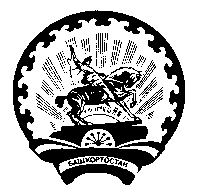 Совет  сельского  поселенияКуккуяновский  сельсоветмуниципального районаДюртюлинский  районРеспублики  Башкортостан(Куккуяновский сельсовет Дюртюлинского районаРеспублики Башкортостан)